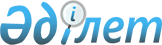 О внесении изменений и дополнений в некоторые решения Правительства Республики КазахстанПостановление Правительства Республики Казахстан от 2 декабря 1999 года N 1824

      В соответствии с Указом Президента Республики Казахстан от 13 октября 1999 года N 235 U990235_  "О мерах по совершенствованию структуры государственных органов Республики Казахстан и уточнению их компетенции" Правительство Республики Казахстан постановляет: 

      1. Внести в некоторые решения Правительства Республики Казахстан следующие изменения и дополнения: 

      1) утратил силу постановлением Правительства РК от 05.08.2013 № 796;

      2) в постановление Правительства Республики Казахстан от 15 апреля 1999 года N 413 P990413_  "О создании Республиканского казенного предприятия" "Республиканский учебно-воспитательный центр" (САПП Республики Казахстан, 1999 г., N 13, ст. 126): 

      в названии постановления слова "Республиканский учебно-воспитательный центр" заменить словами "Республиканский учебно-оздоровительный центр "Бобек"; 

      в пункте 1 слова "Республиканский учебно-воспитательный центр" заменить словами "Республиканский учебно-оздоровительный центр "Бобек"; 

      в пункте 2 слова "Министерство здравоохранения, образования и спорта Республики Казахстан" заменить словами "Министерство образования и науки Республики Казахстан"; 

      пункт 3 изложить в следующей редакции: 

      "3. Основным предметом деятельности Предприятия определить воспитание, образование и оздоровление ослабленных, больных детей, а также детей из экологически неблагополучных регионов, малообеспеченных и многодетных семей, детей-сирот из детских домов"; 

      в пункте 6: 

      в абзаце втором слова "Республиканский учебно-воспитательный центр" заменить словами "Республиканский учебно-оздоровительный центр "Бобек"; 

      абзац третий изложить в следующей редакции: 

      "финансирование Предприятия осуществляется из республиканского бюджета и из других источников, не запрещенных законодательством"; 

      3) (Подпункт 3) утратил силу - постановлением Правительства РК от 28 октября 2004 г. N 1111  ) 

      2. Министерству образования и науки Республики Казахстан в установленном законодательством порядке внести соответствующие изменения в устав Предприятия и обеспечить его перерегистрацию в органах юстиции. 

      3. Настоящее постановление вступает в силу со дня подписания. 

     Премьер-Министр 

  Республики Казахстан 
					© 2012. РГП на ПХВ «Институт законодательства и правовой информации Республики Казахстан» Министерства юстиции Республики Казахстан
				